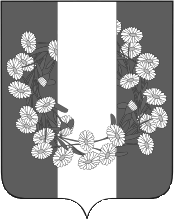 СОВЕТ БУРАКОВСКОГО СЕЛЬСКОГО ПОСЕЛЕНИЯКОРЕНОВСКОГО  РАЙОНАРЕШЕНИЕот 29.11.2022                                                                                                                            № 166х.БураковскийОб определении перечня помещений, предоставляемых для проведения встреч депутатов Государственной Думы Федерального Собрания Российской Федерации, депутатов Законодательного Собрания Краснодарского края, депутатов Совета муниципального образования Кореновский район, депутатов Совета Бураковского сельского поселения Кореновского района с избирателями, и порядка их предоставленияРуководствуясь статьей 40 Федерального закона от 6 октября 2003 года  № 131-ФЗ «Об общих принципах организации местного самоуправления в Российской Федерации», статьей 8 Федерального закона от 8 мая 1994 года     № 3-ФЗ «О статусе сенатора Российской Федерации и статусе депутата Государственной Думы Федерального Собрания Российской Федерации», частью 6 статьи 17 Федерального закона от 21 декабря 2021 года № 414-ФЗ «Об общих принципах организации публичной власти в субъектах Российской Федерации», статьей 18 Закона Краснодарского края от 24 апреля 1995 года    № 4-КЗ «О статусе депутата Законодательного Собрания Краснодарского края», уставом Бураковского сельского поселения Кореновского района, Совет Бураковского сельского поселения Кореновского района р е ш и л: 1. Утвердить порядок предоставления помещений для проведения встреч депутатов Государственной Думы Федерального Собрания Российской Федерации, депутатов Законодательного Собрания Краснодарского края, депутатов Совета муниципального образования Кореновский район, депутатов Совета Бураковского сельского поселения Кореновского района с избирателями (приложение № 1)2. Утвердить перечень помещений для проведения встреч депутатов Государственной Думы Федерального Собрания Российской Федерации, депутатов Законодательного Собрания Краснодарского края, депутатов Совета муниципального образования Кореновский район, депутатов Совета Бураковского сельского поселения Кореновского района (приложение № 2).3. Утвердить перечень специально отведенных мест для проведения встреч депутатов Государственной Думы Федерального Собрания Российской Федерации, депутатов Законодательного Собрания Краснодарского края, депутатов Совета муниципального образования Кореновский район, депутатов Совета Бураковского сельского поселения Кореновского района (приложение      № 3).4. Обнародовать настоящее решение на информационных стендах Бураковского  сельского   поселения   Кореновского  района  и  разместить  в информационно–телекоммуникационной сети «Интернет» на официальном сайте  Бураковского сельского поселения Кореновского района.5. Решение вступает в силу после его официального обнародования.И.о. глава Бураковского сельского поселенияКореновского района                                                                         Л.Ю. Кулик                                                                        ПРИЛОЖЕНИЕ   № 1	                                                                                  УТВЕРЖДЕН                                                                            решением Совета Бураковского                                                                     сельского поселения                                                                        Кореновского района                                                                         от 29 ноября 2022 года № 166ПОРЯДОКпредоставления помещений для проведения встреч депутатов Государственной Думы Федерального Собрания Российской Федерации, депутатов Законодательного Собрания Краснодарского края, депутатов Совета муниципального образования Кореновский район, депутатов Совета Бураковского сельского поселения Кореновского района с избирателями1. Настоящий Порядок определяет механизм предоставления помещений, находящихся в муниципальной собственности Бураковского сельского поселения Кореновского района, для проведения встреч депутатов Государственной Думы Федерального Собрания Российской Федерации, депутатов Законодательного Собрания Краснодарского края, депутатов Совета муниципального образования Кореновский район, депутатов Совета Бураковского сельского поселения Кореновского района (далее – депутаты).2. Помещения для проведения встреч депутатов с избирателями предоставляются на безвозмездной основе.3. Предоставление помещений для проведения встреч депутатов с избирателями осуществляется на основании письменного заявления депутата о предоставлении помещения (далее - заявление о предоставлении помещения), согласно приложения к Порядку, в администрацию Бураковского сельского поселения Кореновского района. Ответственным за принятие и рассмотрение поданного заявления о предоставлении помещения является общий отдел администрации Бураковского сельского поселения Кореновского района.4. В заявлении о предоставлении помещения указываются следующие сведения: фамилия, имя, отчество депутата; наименование и адрес места нахождения помещения; цель предоставления помещения; дата, время начала и окончания проведения встречи депутата с избирателями; предполагаемое число участников встречи; формы и методы обеспечения общественного порядка и безопасности участников встречи; контактный номер телефона депутата; способ информирования депутата о результатах рассмотрения заявления (почтовым отправлением, посредством факсимильной связи, по электронной почте) и в зависимости от указанного способа информирования соответственно почтовый адрес депутата, номер факса, адрес электронной почты; подпись депутата и дата подачи заявления.5. Заявление о предоставлении помещения подается депутатом лично либо через доверенное лицо, уполномоченного представителя в письменной форме (заказным письмом с уведомлением о вручении или с использованием иных средств доставки, обеспечивающих фиксирование его вручения адресату, а также посредством электронной почты) не позднее чем за пять рабочих дней до дня проведения встречи с избирателями. К заявлению о предоставлении помещения прилагается копия документа, подтверждающего статус депутата.При подаче заявления через доверенное лицо, уполномоченного представителя депутата к заявлению прикладывается копия документа, подтверждающего статус депутата, а также документы, подтверждающие полномочия доверенного лица в установленном порядке.6. Поданное депутатом заявление о предоставлении помещения регистрируется в день его поступления в общем отделе администрации Бураковского сельского поселения Кореновского района (далее-общий отдел) с указанием даты и времени его поступления и подлежит рассмотрению в течение трех рабочих дней со дня его поступления.7. Общий отдел в течение трех рабочих дней со дня поступления заявления о предоставлении помещения осуществляет его рассмотрение, информирует  правообладателя помещения о поданном депутатом заявлении о предоставлении помещения и согласовывает с правообладателем предоставление помещения для проведения встречи депутата с избирателями.8. Одно и то же помещение не может быть использовано для проведения в нем одновременно более одной встречи с избирателями.9. Помещения предоставляются депутатам для проведения встреч с избирателями на равных условиях в порядке очередности поданных заявлений и с учетом запланированных мероприятий в помещениях.10. Общий отдел в срок, указанный в пункте 7 настоящего Порядка, информирует в письменной форме депутата (способом, указанным в заявлении: посредством почтового отправления, факсимильной связи, электронной почты) о результатах рассмотрения заявления о предоставлении помещения.11.Общий отдел информирует депутата о невозможности предоставления помещения при наличии одного из следующих оснований:указанное в заявлении помещение не включено в соответствующий перечень помещений, предоставляемых для проведения встреч депутатов с избирателями;заявление о предоставлении помещения подано с нарушением срока, предусмотренного пунктом 5 настоящего Порядка;заявление о предоставлении помещения не соответствует требованиям, предусмотренным пунктами 3 - 5 настоящего Порядка.12. В случае если на момент поступления заявления о предоставлении помещения в указанные депутатом дату и время проведения встречи с избирателями в помещении уже запланировано проведение мероприятия, в том числе проведение встречи с избирателями другим депутатом, то по результатам рассмотрения заявления о предоставлении помещения депутату, общим отделом направляется предложение о предоставлении данного помещения для проведения встречи с избирателями в иную дату и (или) иное время (с указанием конкретных даты и времени).13. При согласии с предложением о предоставлении помещения для проведения встречи с избирателями в иную дату и (или) иное время депутат, доверенное лицо, уполномоченный представитель депутата информирует об этом общий отдел одним из способов, предусмотренных пунктом 5 настоящего Порядка, в срок не позднее чем за один рабочий день до дня проведения встречи с избирателями. В случае непредставления депутатом, доверенным лицом, уполномоченным представителем депутата в общий отдел, в указанный срок информации о согласии с предложением о предоставлении помещения для проведения встречи с избирателями в иную дату и (или) иное время данное помещение не предоставляется.14. Депутат принимает меры по обеспечению сохранности предоставленного для проведения встречи с избирателями помещения, а также имущества, находящегося в нем.И.о. глава Бураковского сельского поселенияКореновского района                                                                                Л.Ю. КуликВ администрацию __________________от________________________________тел._______________________________ЗАЯВЛЕНИЕо предоставлении помещения (специально отведенного места) для проведения встречи депутата с избирателямиПрошу предоставить помещение (специально отведенное место): ___________________________________________________________________ (наименование помещения (специально отведенного места), адрес)для проведения встречи с избирателями.Проведение данной встречи с избирателями запланировано ___________________________________________________________________(предполагаемые дата, время начала и окончания проведения встречи)Примерное число участников встречи ____________ человек(а).Ответственное лицо за организацию и проведение мероприятия ___________________________________________________________________ (фамилия, имя, отчество лица, номер контактного телефона и другие данные)	Общественный порядок будет обеспечен организатором, в пределах установленных для него законом полномочий.О результатах рассмотрения заявления уведомление прошу направить ___________________________________________________________________(указываются фамилия, имя, отчество лица)___________________________________________________________________(указывается способ направления уведомления и соответствующий адрес)Проведение встречи с избирателями не повлечет нарушения осуществления организацией, являющейся правообладателем помещения, основной деятельности.После окончания встречи с избирателями помещение (специально отведенное место) и находящееся в нем имущество будет передано организации, являющейся правообладателем помещения, в надлежащем состоянии в течение одного часа после завершения мероприятия.Приложение: на ____л.Депутат ___________________________________________________________(наименование законодательного или представительного органа)_________________________________ _________________________________            (подпись)                             (фамилия, имя, отчество депутата)"___"__________________20___г.И.о.глава Бураковского сельского поселенияКореновского района                                                                              Л.Ю. Кулик                                                                           ПРИЛОЖЕНИЕ   № 2                                                                                           УТВЕРЖДЕН                                                                            решением Совета Бураковского                                                                                  сельского поселения                                                                                 Кореновского района                                                                           от 29 ноября 2022 года № 166ПЕРЕЧЕНЬпомещений для проведения встреч депутатов Государственной Думы Федерального Собрания Российской Федерации, депутатов Законодательного Собрания Краснодарского края, депутатов Совета муниципального образования Кореновский район, депутатов Совета Бураковского сельского поселения Кореновского районаИ.о глава Бураковского сельского поселения Кореновского района                                                                      Л.Ю. Кулик                                                                           ПРИЛОЖЕНИЕ   № 3                                                                       УТВЕРЖДЕН                                                                                                                                                                решением Совета Бураковского                                                                     сельского поселения                                                                        Кореновского района                                                                         от 29 ноября 2022 года № 166ПЕРЕЧЕНЬспециально отведенных мест для проведения встреч депутатов Государственной Думы Федерального Собрания Российской Федерации, депутатов Законодательного Собрания Краснодарского края, депутатов Совета муниципального образования Кореновский район, депутатов Совета Бураковского сельского поселения Кореновского районаПлощадка перед зданием муниципального бюджетного учреждения культуры Бураковского сельского поселения Кореновского района Бураковский сельский Дом культуры», расположенная по адресу: 353151, Краснодарский край, Кореновский район, хутор Бураковский, улица Гагарина, 5 И.о. глава Бураковского сельского поселения Кореновского района                                                                       Л.Ю. КуликПРИЛОЖЕНИЕк Порядку предоставления помещений для проведения встреч депутатов Государственной Думы Федерального Собрания Российской Федерации, депутатов Законодательного Собрания Краснодарского края, депутатов Совета муниципального образования Кореновский район, депутатов Совета Бураковского сельского поселения Кореновского района с избирателями№№Наименование помещенияПлощадь (кв.м.)Число посадочных местАдрес21.Нежилое помещение (зрительный зал) муниципального бюджетного учреждения культуры  Бураковского сельского поселения Кореновского района «Бураковского сельский Дом культуры»249.6 (помещение 1 этажа № 6, Литер А)350353151, Краснодарский край, Кореновский район, хутор Бураковский, улица Гагарина, 5